Solving Equal-Sharing Problems Behaviours/StrategiesSolving Equal-Sharing Problems Behaviours/StrategiesSolving Equal-Sharing Problems Behaviours/StrategiesSolving Equal-Sharing Problems Behaviours/StrategiesStudent solves equal-sharingproblem, but miscounts and doesnot start with the correct numberof items.Student solves equal-sharingproblem, but does not share theitems equally.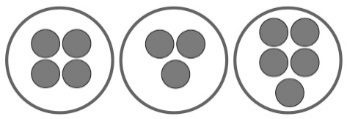 Student solves equal-sharingproblem, but does not share all ofthe items.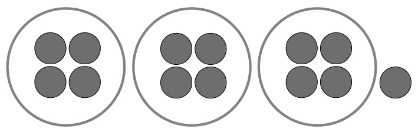 Student solves equal-sharingproblem, but does not share theitems among the correct numberof children.Observations/DocumentationObservations/DocumentationObservations/DocumentationObservations/DocumentationStudent successfully solves equal-sharing problem by sharingitems one at a time, but is onlycomfortable sharing between 
2 children.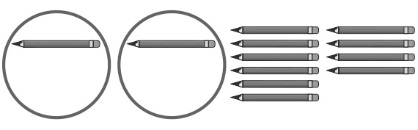 Student successfully solves equal-sharing problem by sharing items one at a time among any number of children.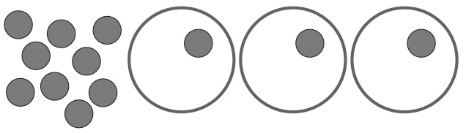 Student successfully solves equal-sharing problem by sharing more than one item at a time but, in his or her own problem, uses a number that cannot be shared equally.Student successfully solves equal-sharing problem and, in her or his own problem, uses a number that can be shared equally.“Betty has 36 coins. She wants to share them equally among 
6 children.”Observations/DocumentationObservations/DocumentationObservations/DocumentationObservations/Documentation